Brunel Volunteers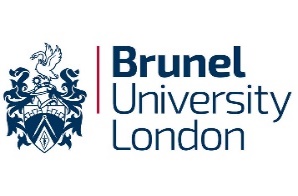 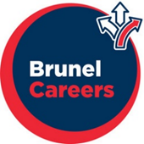 Volunteering Opportunity Form        Details of Voluntary OpportunityThank you for taking the time to complete this form.  We look forward to working with you.Please email your completed form to Brunel.Volunteers@brunel.ac.uk.Organisation NameVolunteer role title Is this role being carried out currently, or has done in the past, as a paid post?       Yes                                                                    NoVolunteering role type      Face to Face                                                    Online If it’s Face to Face, what’s the address?Number of volunteers requiredVolunteering commitment         Ongoing                                                        One-offName of Line Manager for this roleWho will also be responsible for induction, supervision and signing off timesheetsEmail Address of Line Manager  Phone Number of Line ManagerDetails of Volunteering opportunityInclude tasks and responsibilities, hours per week, where the volunteer will be based etc. (100 – 250 words)If you have a complete role description, please send this as a separate attachment.Skills & experience you are looking for in a volunteer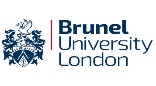     Details of Volunteering Opportunity (Continued) Is a DBS Check Required?If yes, Brunel University London can support organising this. Please let us know asap.       Yes                                                                       NoDo you require a CV?       Yes                                                                        NoDo you require an interview?       Yes                                                                        NoAre travel expenses reimbursed?It is generally good practice in the sector to pay for volunteers travel expenses.        Yes                                                                       NoAdditional Benefits to the volunteerExample: Free training, discount on coaching courses, etc.Expected start dateEnd of promotion date for Opportunity00/00/0000/00/00